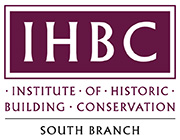 Naval Gazing
Mary Rose Museum
Portsmouth Historic Dockyards – May 18th 2018Booking Form
Full Name……………………………………………………………………………………………….Company/Authority…………………………………………………………………………………….Contact Address………………………………………………………………………………………..Contact tel. no. …………………………………………………………………………………………Contact email…………………………………………………………………………….....................Full Name……………………………………………………………………………………………….Company/Authority…………………………………………………………………………………….Contact Address………………………………………………………………………………………..Contact tel. no. …………………………………………………………………………………………Contact email…………………………………………………………………………….....................Please book me ………………………..…No. IHBC Member Place(s) at £40 each.Please book me………………….………..No. Non-IHBC Member Place(s) at £60 each.Please book me ………………………..…No. IHBC Member Place(s) at £40 each.Please book me………………….………..No. Non-IHBC Member Place(s) at £60 each.PAYMENT (please complete/delete as appropriate)I will send a cheque for £……………. made payable to IHBC South BranchNB: If you intend to pay by cheque, you will be given the appropriate postal address to send this to at the time of booking.  Please ensure you give your surname as the reference on the back of the cheque.PAYMENT (please complete/delete as appropriate)I will send a cheque for £……………. made payable to IHBC South BranchNB: If you intend to pay by cheque, you will be given the appropriate postal address to send this to at the time of booking.  Please ensure you give your surname as the reference on the back of the cheque.Pay directly with Bank Transfer to:IHBC South Branch, Lloyds Bank, High Street, WinchesterSort Code: 30-99-71  Account Number: 01956994Please put your name as the Booking ReferencePay directly with Bank Transfer to:IHBC South Branch, Lloyds Bank, High Street, WinchesterSort Code: 30-99-71  Account Number: 01956994Please put your name as the Booking ReferencePlease invoice me via: …………………………………………………………………..Contact………………………………………………………………………………………Name/Organisation/Payee: ……………………………………………………………….Order Number (if required) ………………………………………………………………..Please tell us if you have any special dietary or access requirements:………………………………………………………………………………………………..Please invoice me via: …………………………………………………………………..Contact………………………………………………………………………………………Name/Organisation/Payee: ……………………………………………………………….Order Number (if required) ………………………………………………………………..Please tell us if you have any special dietary or access requirements:………………………………………………………………………………………………..Please return this booking form as soon as possibleand no later than Friday May 4th by email to southbranchsecretary@ihbc.org.ukPlease return this booking form as soon as possibleand no later than Friday May 4th by email to southbranchsecretary@ihbc.org.ukTerms: The organiser reserves the right to cancel, postpone or modify the event. 
In the event of cancellation by the organiser, all fees paid will be refunded in full. 
The organiser is not able to refund any fees paid by delegates who subsequently cancel their bookings. Registered Office: Jubilee House, High Street, Tisbury, Wiltshire SP3 6HA. Registered as a Charity No: 1061593 Company Limited by Guarantee Registered in England No: 3333780Terms: The organiser reserves the right to cancel, postpone or modify the event. 
In the event of cancellation by the organiser, all fees paid will be refunded in full. 
The organiser is not able to refund any fees paid by delegates who subsequently cancel their bookings. Registered Office: Jubilee House, High Street, Tisbury, Wiltshire SP3 6HA. Registered as a Charity No: 1061593 Company Limited by Guarantee Registered in England No: 3333780